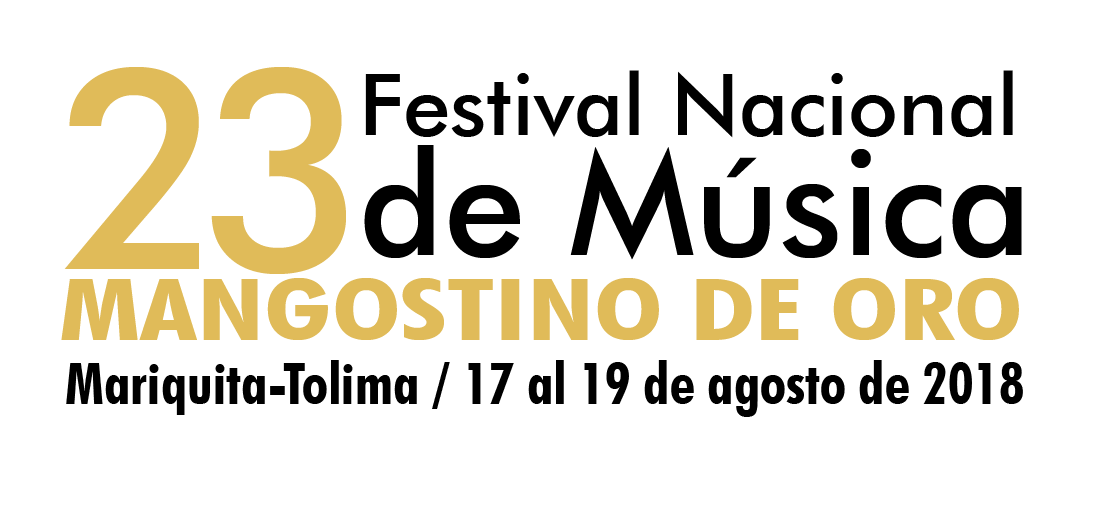 FORMULARIO DE INSCRIPCIÓNXIII CONCURSO NACIONAL DE TRÍOS VOCALES - INSTRUMENTALESNombre del Trío: ______________________________________________________________________ Ciudad que Representa: ____________________________ Departamento: ___________________________Primera Voz: __________________________________________ Instrumento:______________________ Segunda Voz: ___________________________________________ Instrumento:______________________ Tercera Voz: ___________________________________________ Instrumento:______________________ Acompañante: ___________________________________________ Instrumento:______________________ Representante: ___________________________________________________________________________ Dirección: ____________________________________________________________________________ Teléfonos: __________________________________ Celular: _________________________________ Correo Electrónico: ____________________________________________________________________ Participa con canción Inédita?:   SI ____   NO ____  (En caso afirmativo llenar formato anexo)Trayectoria del Trío:(Si lo desea anexe una Hoja) ______________________________________________________________________________________________________________________________________________________________________________________________________________________________ ________________________________________________________________________________________ ________________________________________________________________________________________ Cesión de Derechos.- La inscripción implica automáticamente por parte de los intérpretes, Autores y Compositores, la cesión de derechos de interpretación y ejecución pública a favor de la Corporación Cultural CORARTE, de los registros audiovisuales (fotografías, audios, videos) que se hagan en cualquier momento del Festival y en cualquier formato, por lo tanto queda autorizada la Corporación para usar dicho material en campañas promociónales de los eventos que conforman el Festival Nacional de Música “MANGOSTINO DE ORO”, en cualquier medio digital (bien sea en C.D., o en D.V.D., o en Blu-ray), o en fotografías, cuñas para radio, televisión, prensa  y/o internet. Los recursos económicos que se obtengan en la ejecución de estos derechos por el uso de este material, se invertirán en el desarrollo de los objetivos de la corporación CORARTE, por tratarse de una Entidad sin Ánimo de Lucro.Firma del Representante: 							          C.C. 								Fecha: 								REPERTORIO TRÍO: ________________________________________________TEMAS INSCRITOSCANCIÓN INÉDITA Para el caso de inscripción de “potpurrí” tenga en cuenta lo expresado en el literal D- de las bases reglamentarias para el Concurso Nacional de Tríos Vocales Instrumentales._____________________________REPRESENTANTENOMBRE          RITMOAUTOR / COMPOSITOR- Primera Audición Pública:1.2.- Segunda Audición Pública:3.4.- Opcionales: Final - AudiciónPrivada (el jurado escoge 1 de estas obras en la audición privada, las 2 restantes quedan para la final)5.6.7.NOMBRERITMOAUTOR 1.